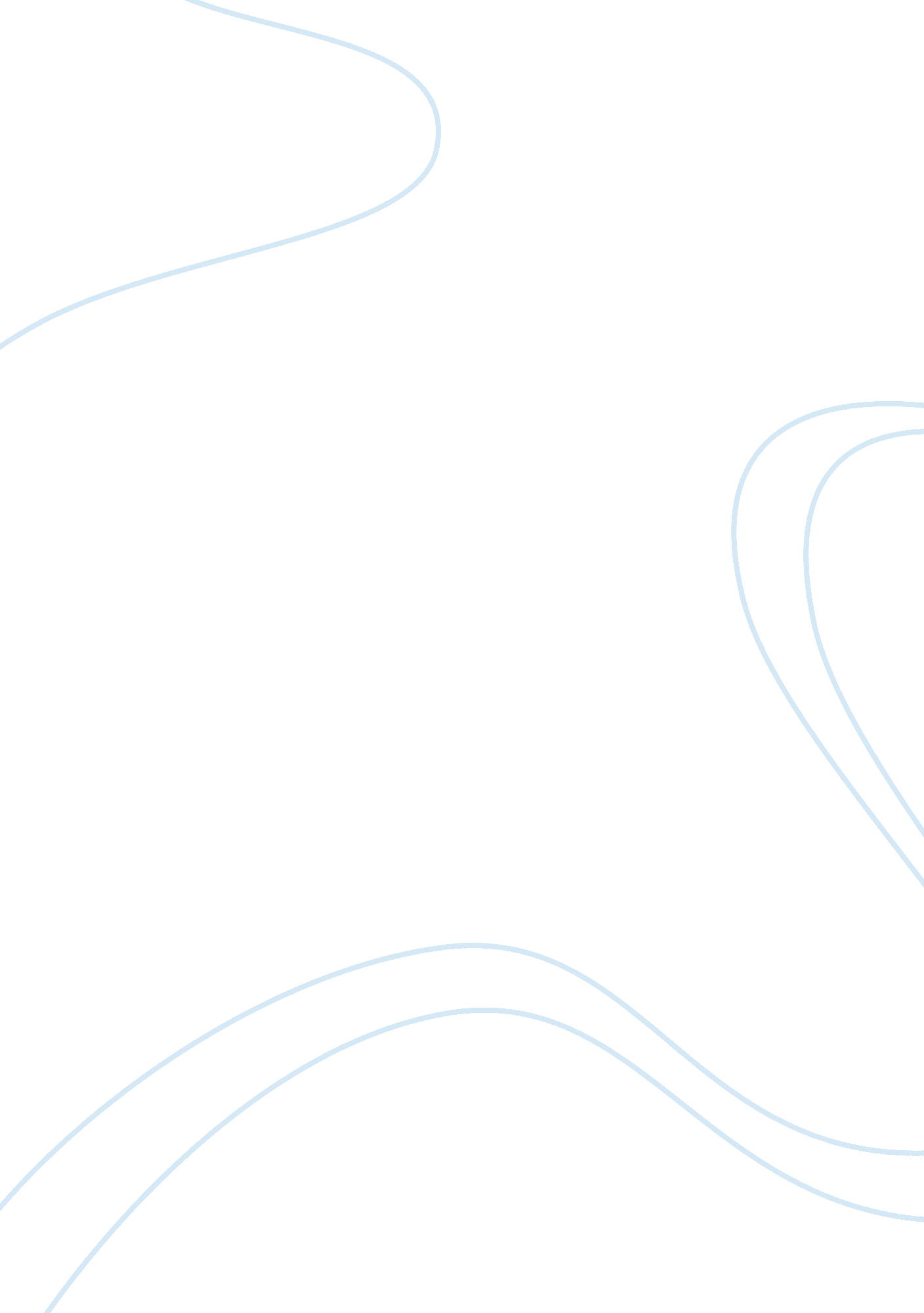 Capacity balance problemsBusiness, Accounting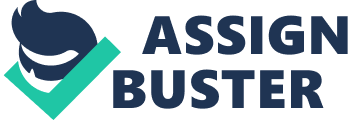 I think that accountants, marketers, financial analysts, personal managers and computer programmers can use learning curves to improve their decision makings skills and their ability to handle mathematical problems. Since almost all of these jobs require an adequate amount of knowledge involving numbers, the learning curve can aid in illustrating the progress of employees in carrying out their tasks. By measuring their performance whether through their individual or organizational learning, the end results will definitely help in enhancing their capabilities in their respective crafts. 2. What are some capacity balance problems faced by the following organizations or facilities: (a) an airline (b) a university computing center (c) a clothing manufacturer ? In the airline industry, they can encounter problems dealing with capacity management such as the ability of airline companies to produce numerous flights in various destinations without being delayed. The main challenge is to increase the productivity of the airlines without comprising the quality of service. Meanwhile for a university computing center, a capacity balance problem arises when the data processed is lower than the amount of time spent processing the data. This shows that the resource input is higher than the product output which can result to profit loss. This problem also applies to a clothing manufacturer. In this type of industry, it is necessary to produce more outputs at a small amount of time in order to maximize all the resources and energy being used. 